АДМИНИСТРАЦИЯ МУНИЦИПАЛЬНОГО РАЙОНА «ПРИАРГУНСКИЙ РАЙОН»ПОСТАНОВЛЕНИЕ20 августа 2019 года                                                                         № 394пгт. ПриаргунскОб утверждении реестра, схем размещения мест (площадок) накопления твердых коммунальных отходов, расположенных на территории сельских поселений, входящих в состав муниципального района «Приаргунский район»В соответствии с Федеральным законом от 06 октября 2003 года № 131-ФЗ «Об общих принципах организации местного самоуправления в Российской Федерации», в соответствии с частями 2, 3 статьи 8, пунктом 4 статьи 13.4 Федерального закона от 24 июня1998 года № 89-ФЗ «Об отходах производства и  потребления», Правилами обустройства мест (площадок) накопления твердых коммунальных отходов и ведения их реестра, утверждённых постановлением Правительства Российской Федерации от 31 августа 2018 года № 1039, руководствуясь статьей 25 Устава муниципального района «Приаргунский район», администрация муниципального района «Приаргунский район» постановляет:Утвердить реестр мест (площадок) накопления твердых коммунальных отходов, расположенных на территории сельских поселений, входящих в состав муниципального района «Приаргунский район» (приложение № 1).Утвердить схемы размещения мест (площадок) накопления твердых коммунальных отходов, расположенных на территории сельских поселений, входящих в состав муниципального района «Приаргунский район» (приложение № 2).Настоящее постановление разместить на официальном сайте администрации муниципального района «Приаргунский район» в  сети  «Интернет».Настоящее постановление вступает в силу после его официального опубликования.Контроль за исполнением настоящего постановления возложить на начальника отдела жилищно-коммунального хозяйства, благоустройства и дорожной деятельности администрации муниципального района «Приаргунский район» Иванова С.Ю.Глава муниципального района«Приаргунский район»                                                                    С.Н. ЛитвинцевПриложение № 1к постановлению администрации муниципального района «Приаргунский район»от 20 августа 2019 года № 394Реестр мест (площадок) накопления твердых коммунальных отходов, расположенных на территории сельских поселений, входящих в состав муниципального района «Приаргунский район»Примечание к приложению № 1: Площадь 1 контейнерной площадки составляет: 4,8 кв.м. (4х1,2 м), объем 0,75 куб.м., с ограждением и навесом.Планируемое число контейнеров на одной площадке – 3.Покрытие – бетонное.Приложение № 2к постановлению администрации муниципального района «Приаргунский район»от 20 августа 2019 года № 394Схемы размещения мест (площадок) накопления твердых коммунальных отходов, расположенных на территории сельских поселений, входящих в состав муниципального района «Приаргунский район»Схема размещения мест накопления ТКО № 1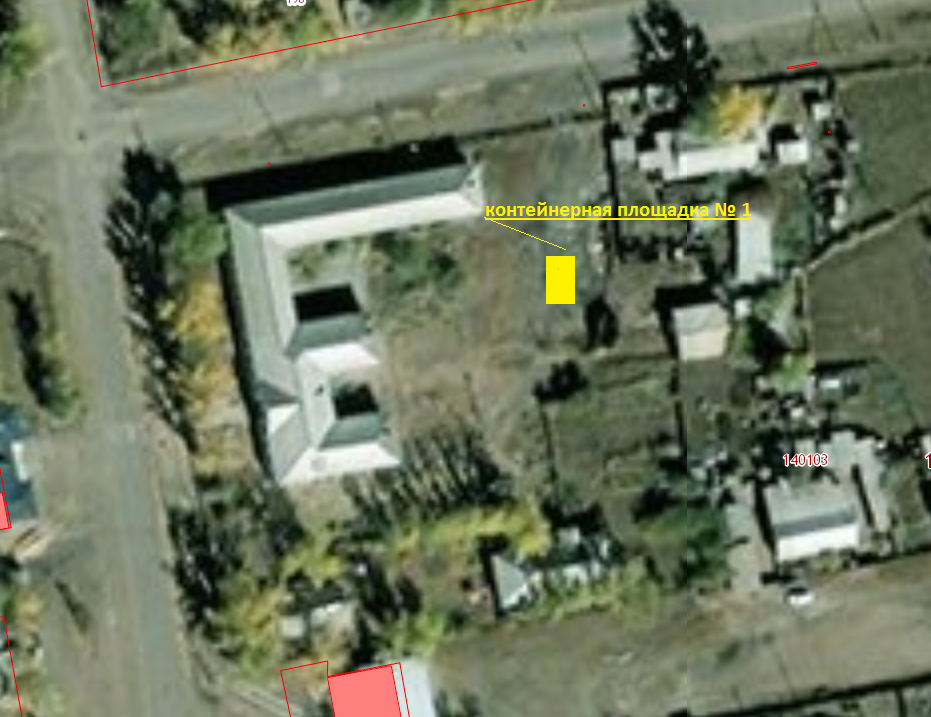 Схема размещения мест накопления ТКО № 2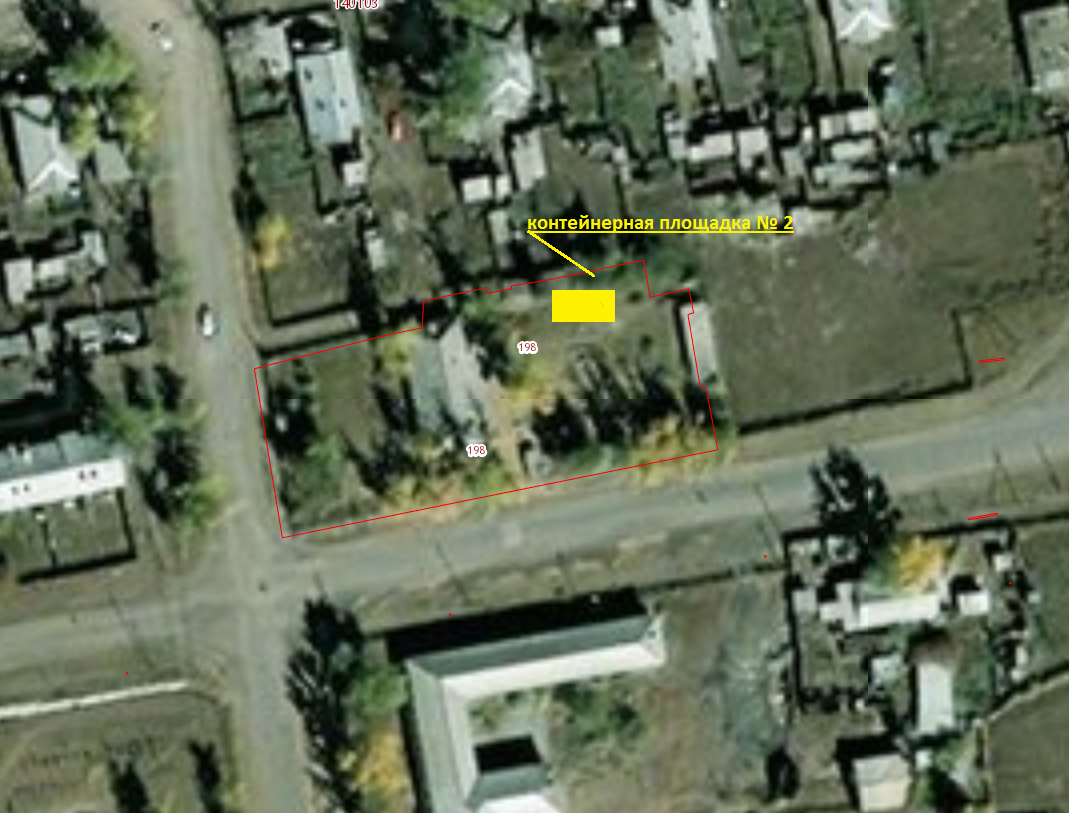 Схема размещения мест накопления ТКО № 3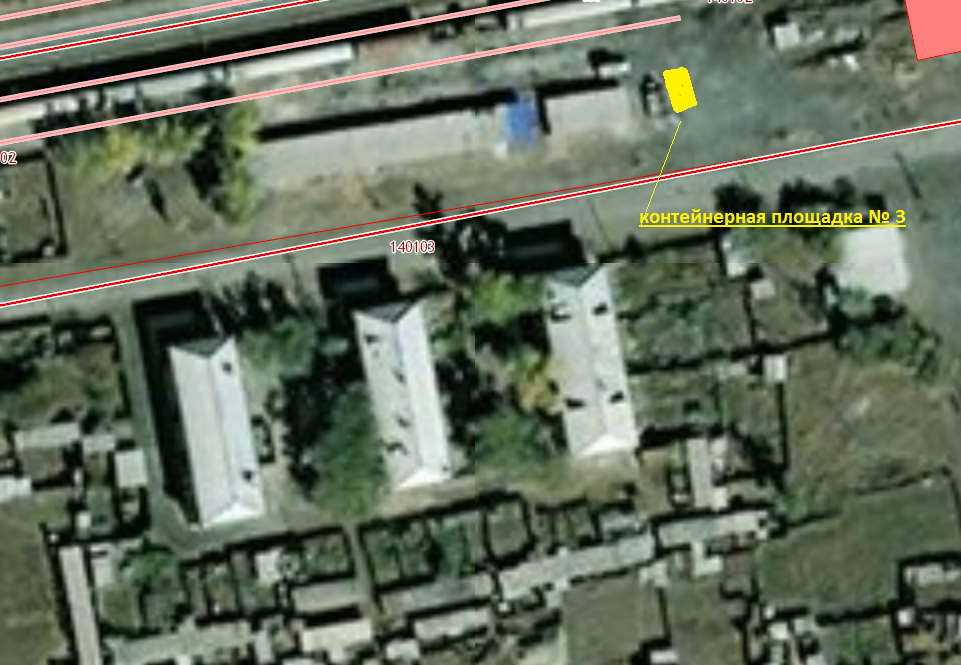 Схема размещения мест накопления ТКО № 4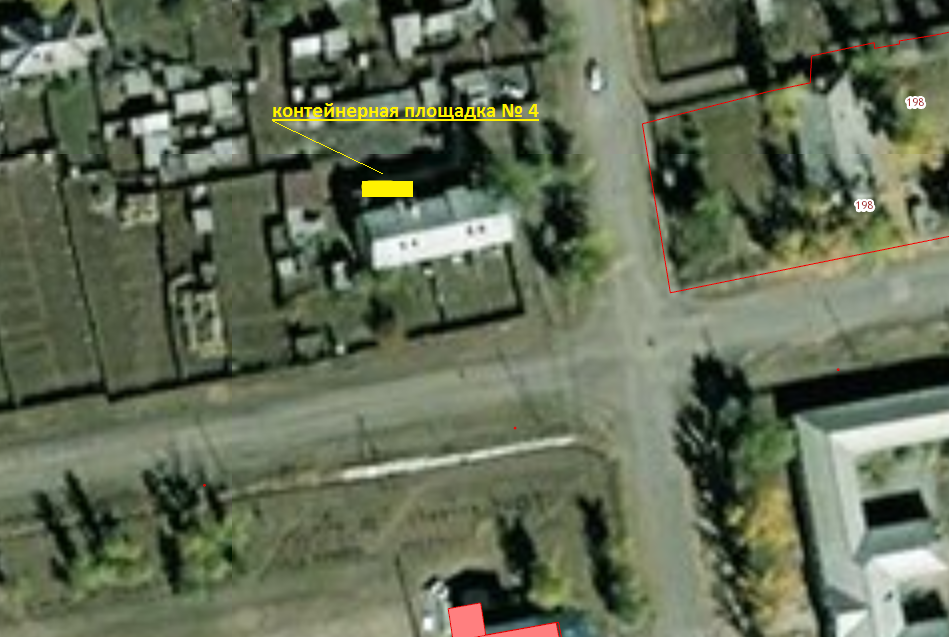 Схема размещения мест накопления ТКО № 5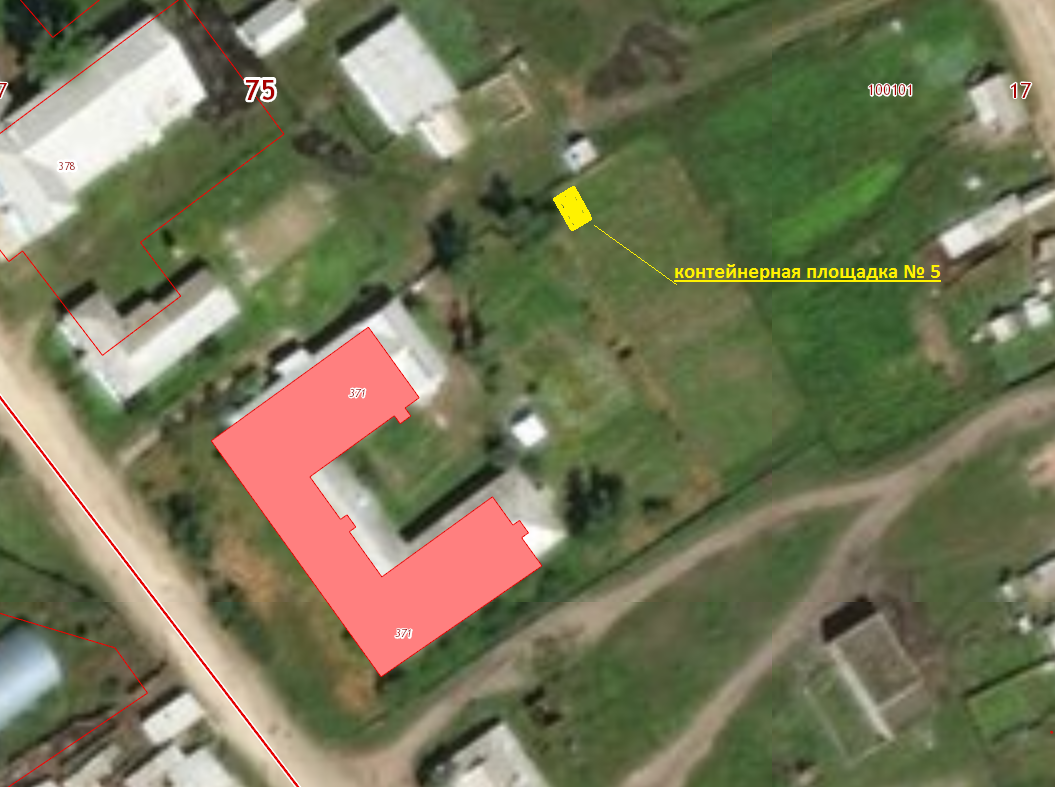 Схема размещения мест накопления ТКО № 6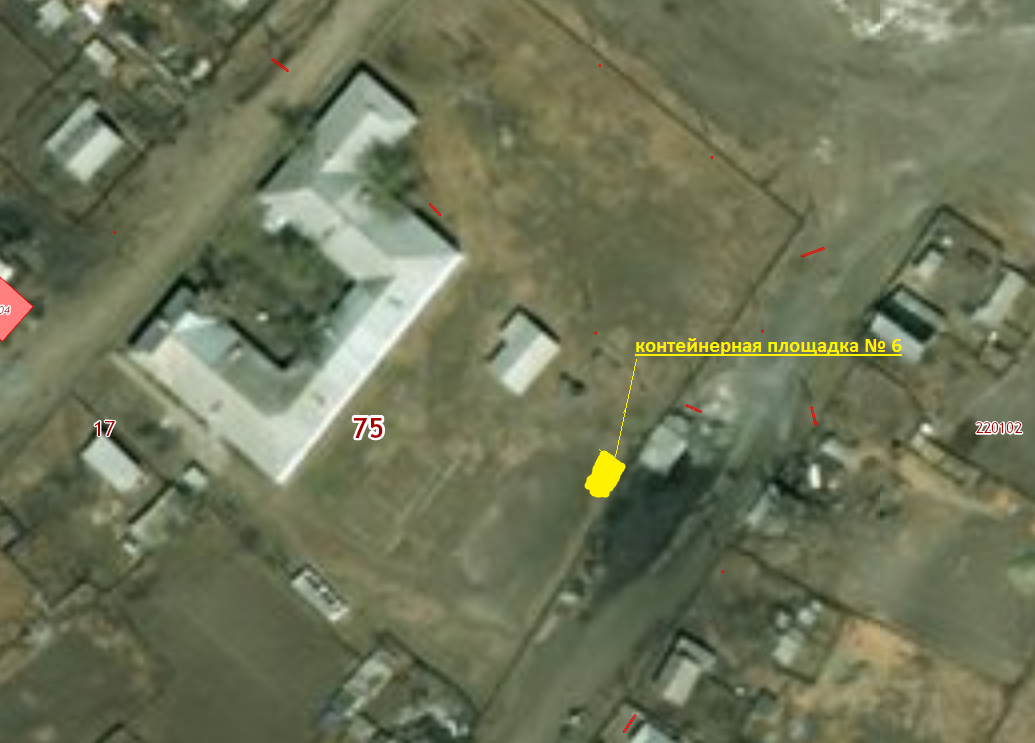 Схема размещения мест накопления ТКО № 7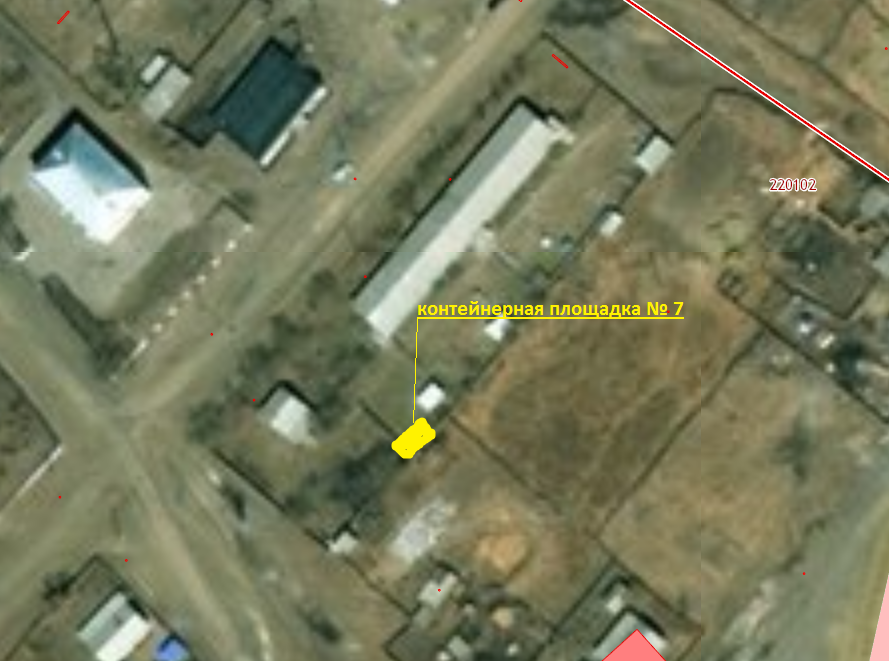 Схема размещения мест накопления ТКО № 8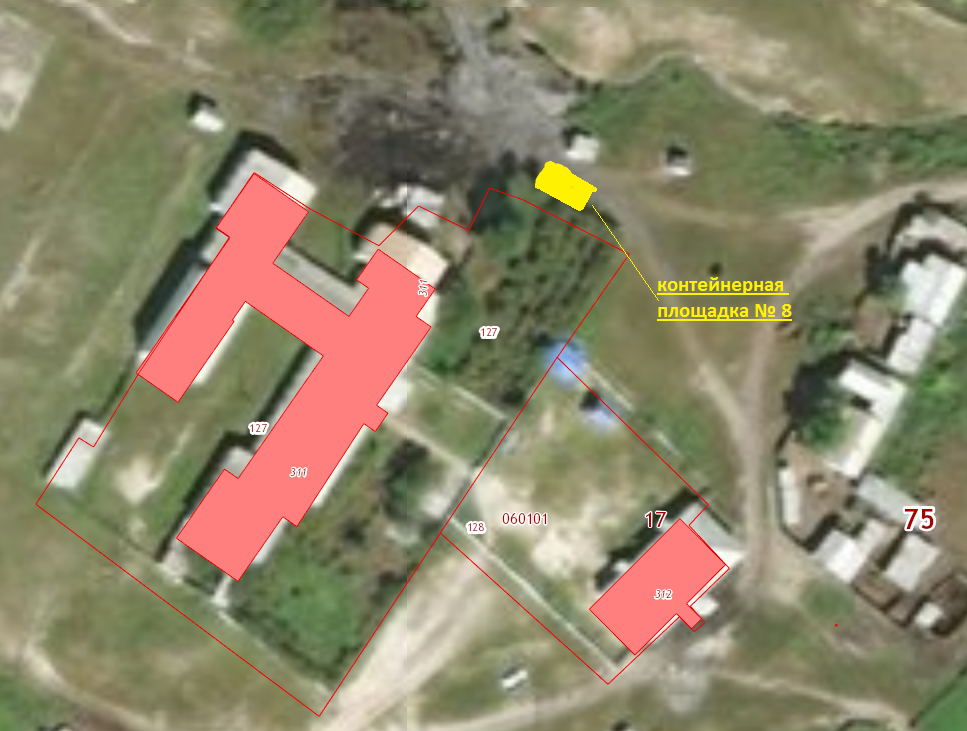 Схема размещения мест накопления ТКО № 9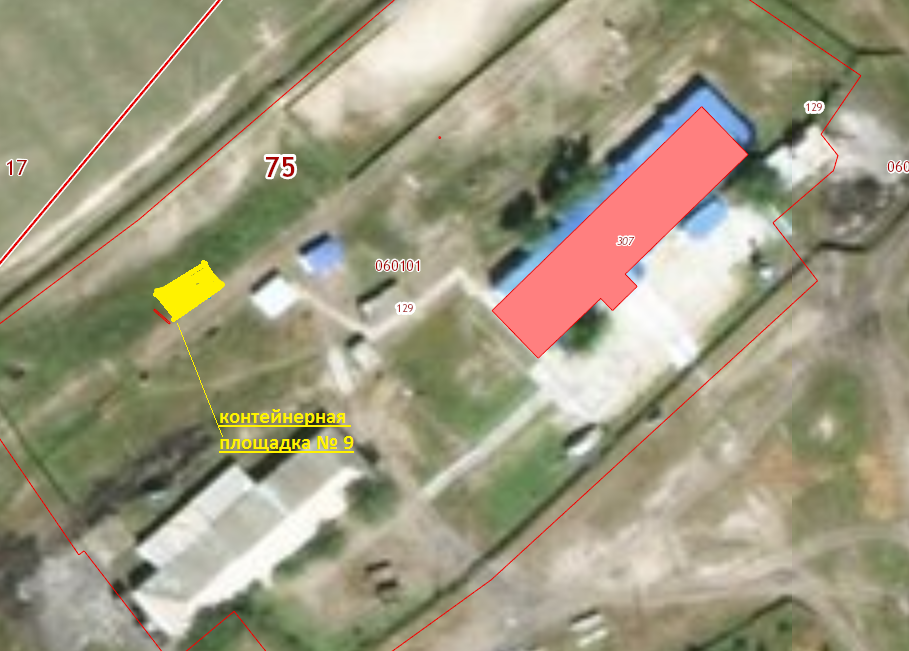 Схема размещения мест накопления ТКО № 10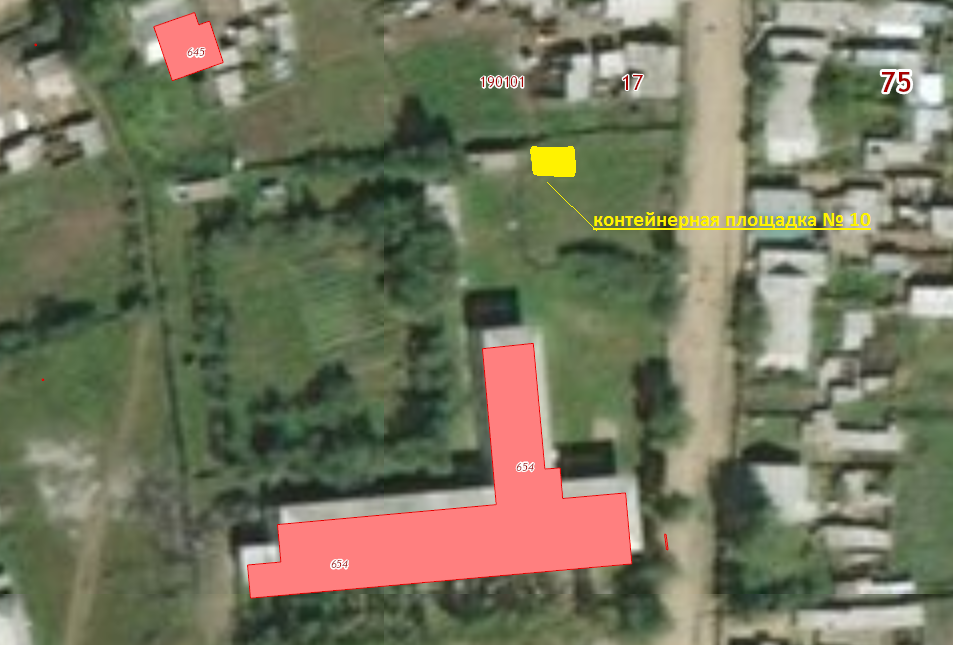 Схема размещения мест накопления ТКО № 11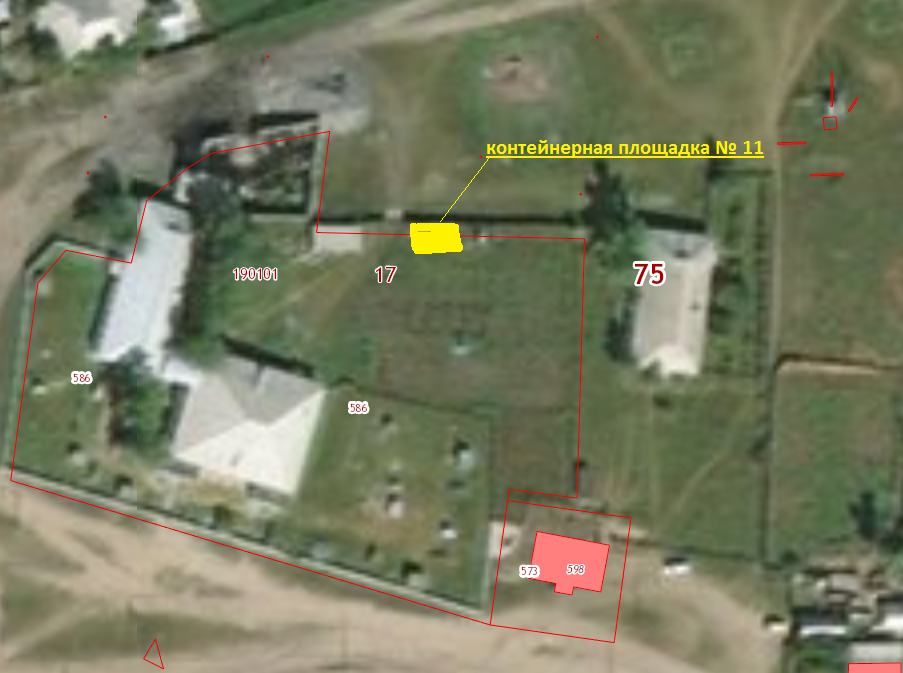 Схема размещения мест накопления ТКО № 12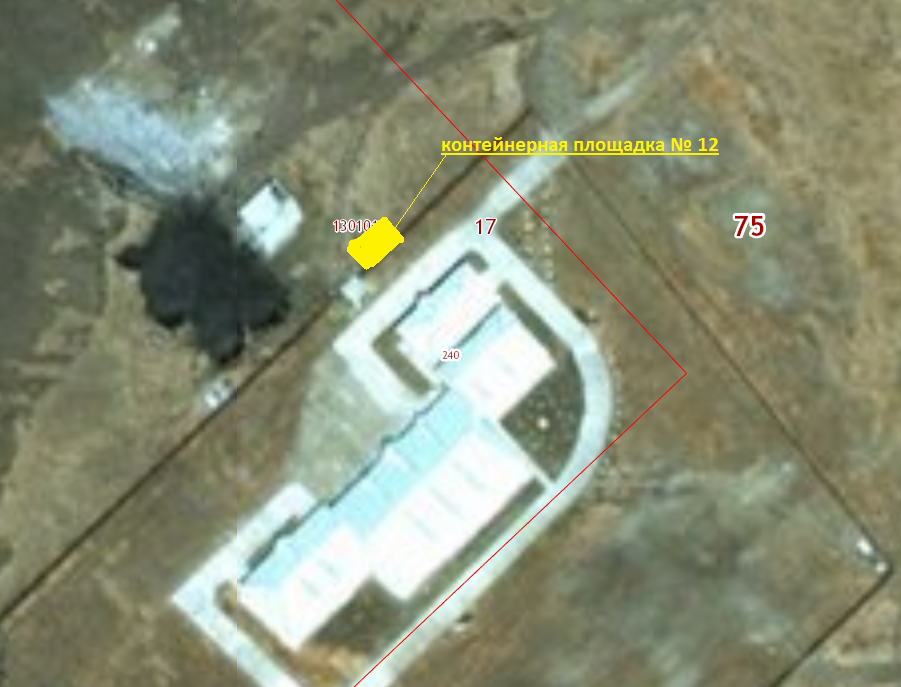 Схема размещения мест накопления ТКО № 13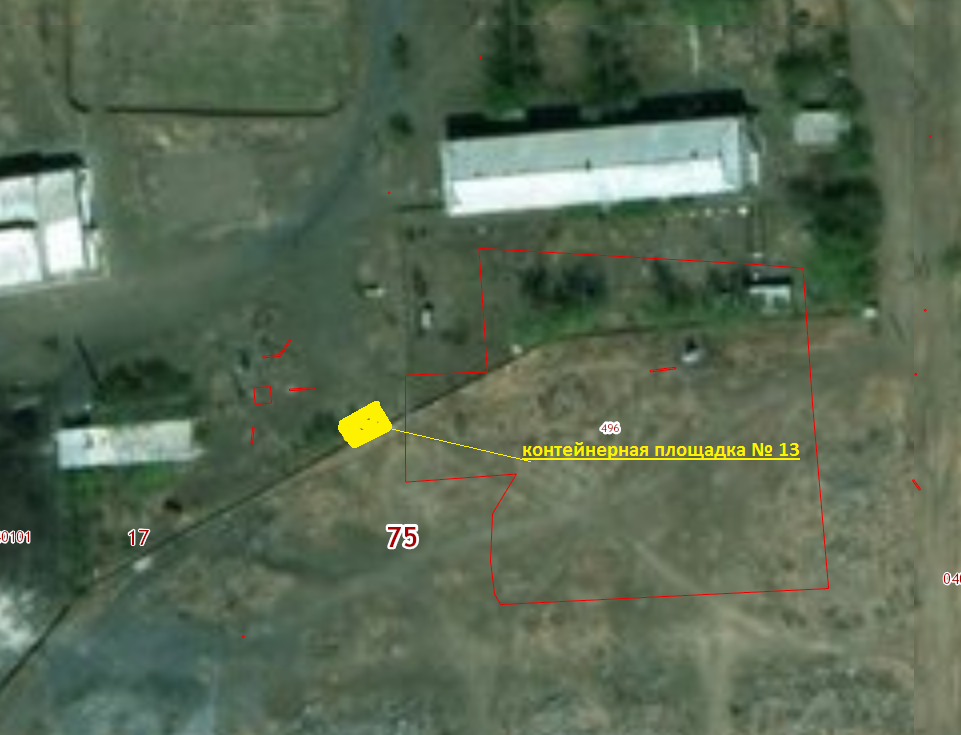 Схема размещения мест накопления ТКО № 14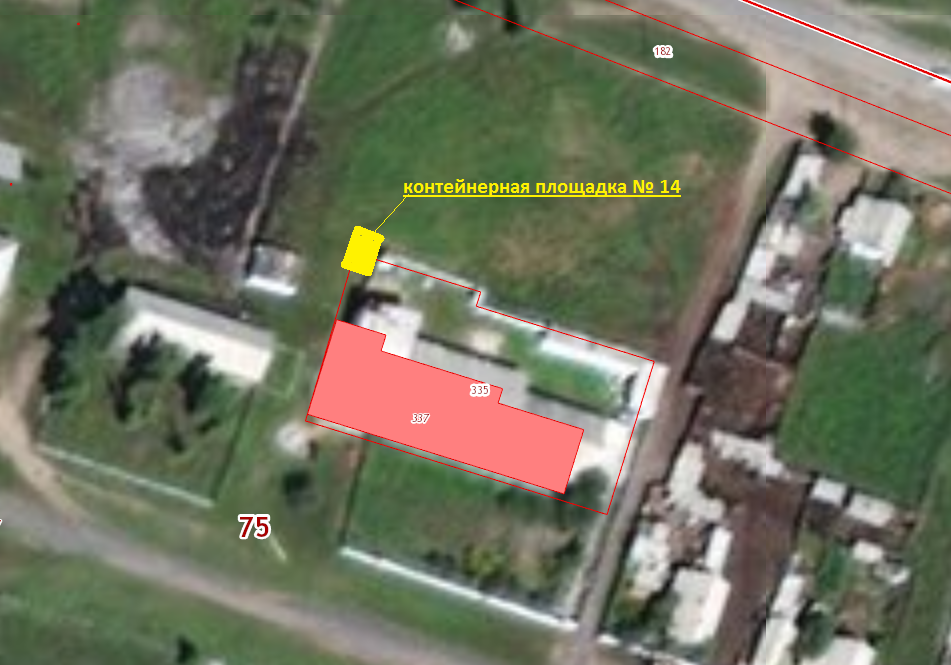 Схема размещения мест накопления ТКО № 15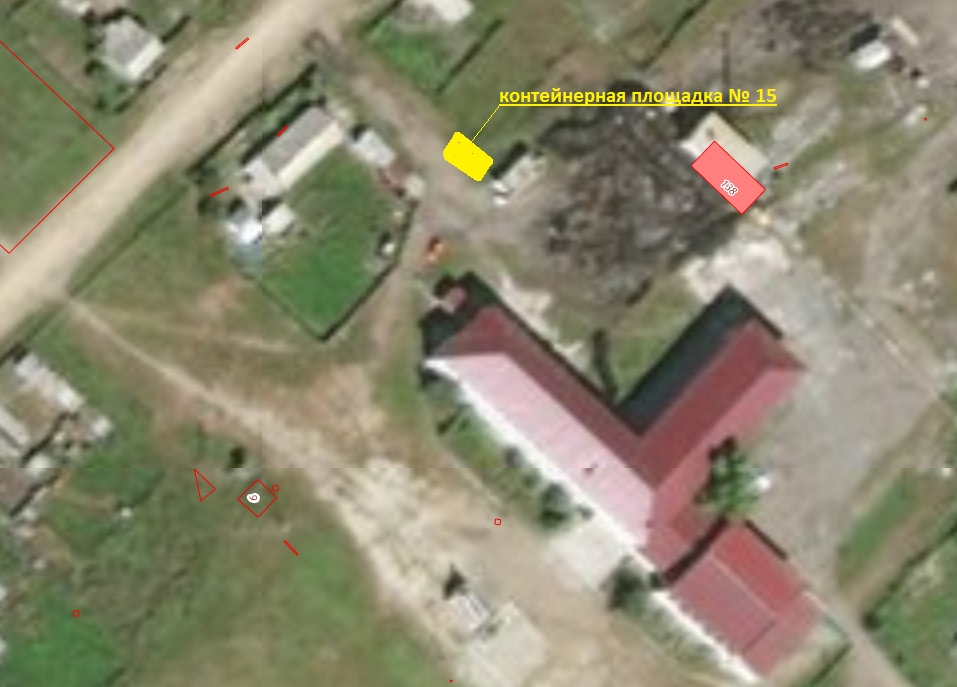 Схема размещения мест накопления ТКО № 16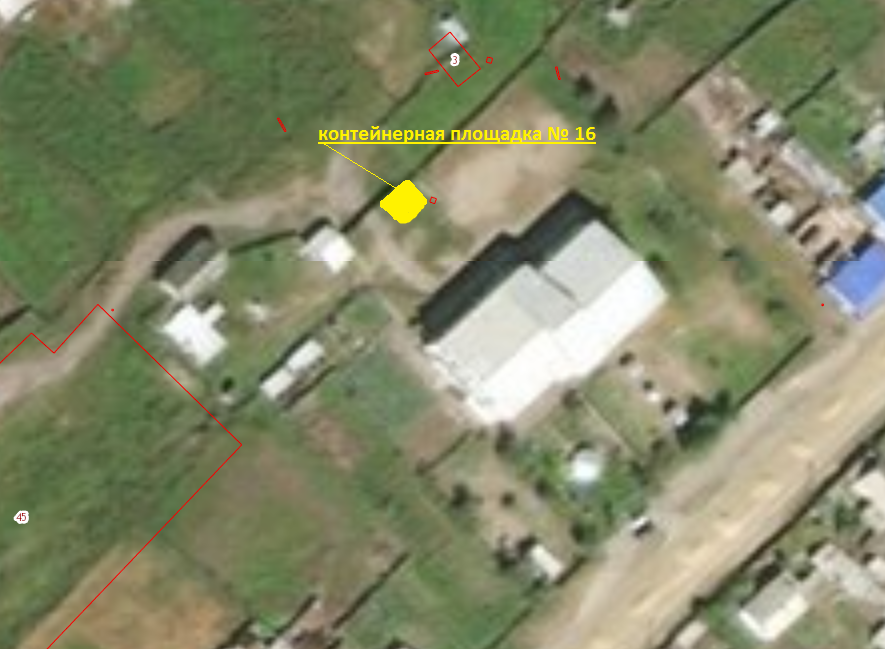 Схема размещения мест накопления ТКО № 17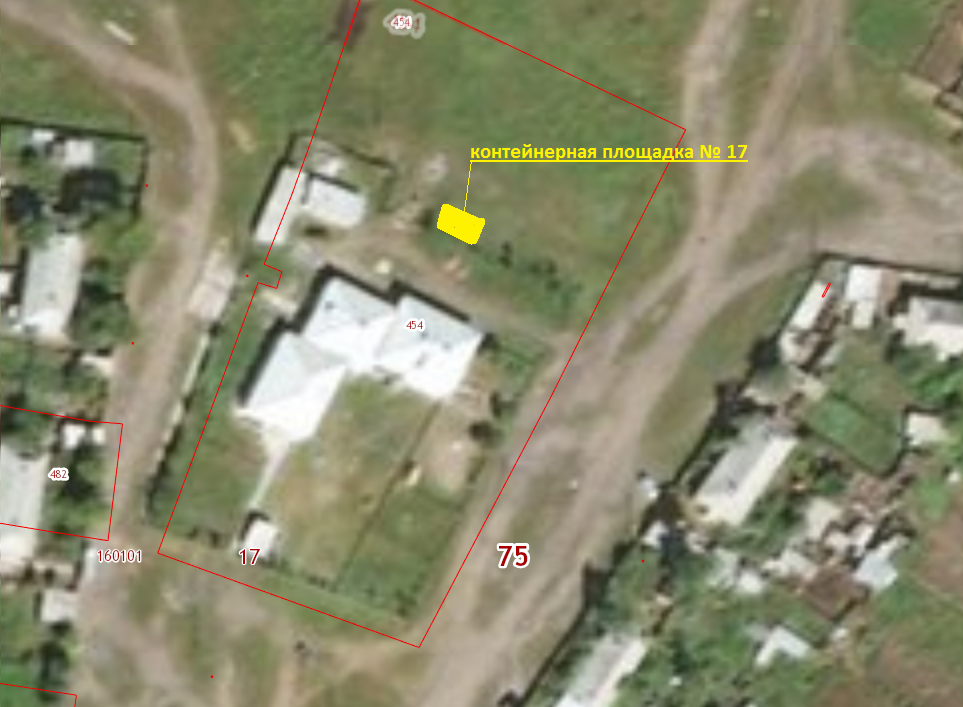 Схема размещения мест накопления ТКО № 18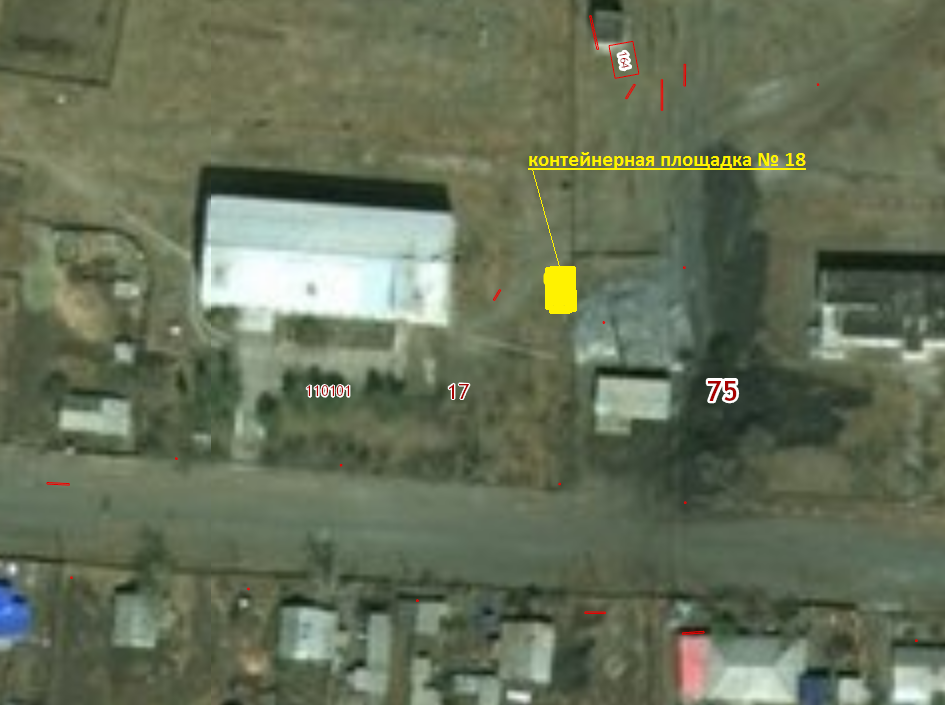 Схема размещения мест накопления ТКО № 19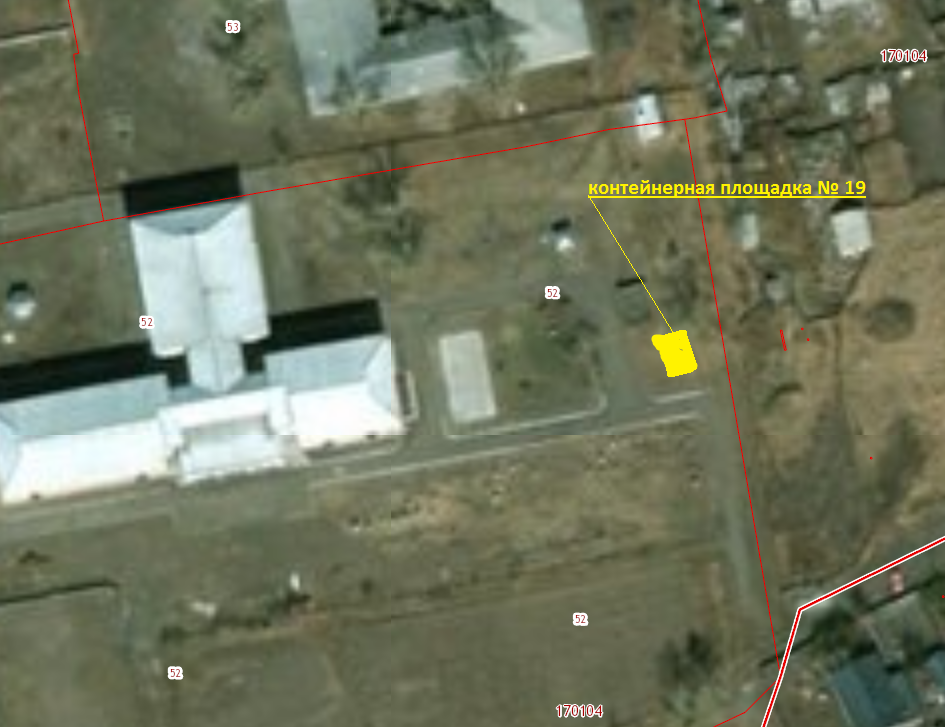 Схема размещения мест накопления ТКО № 20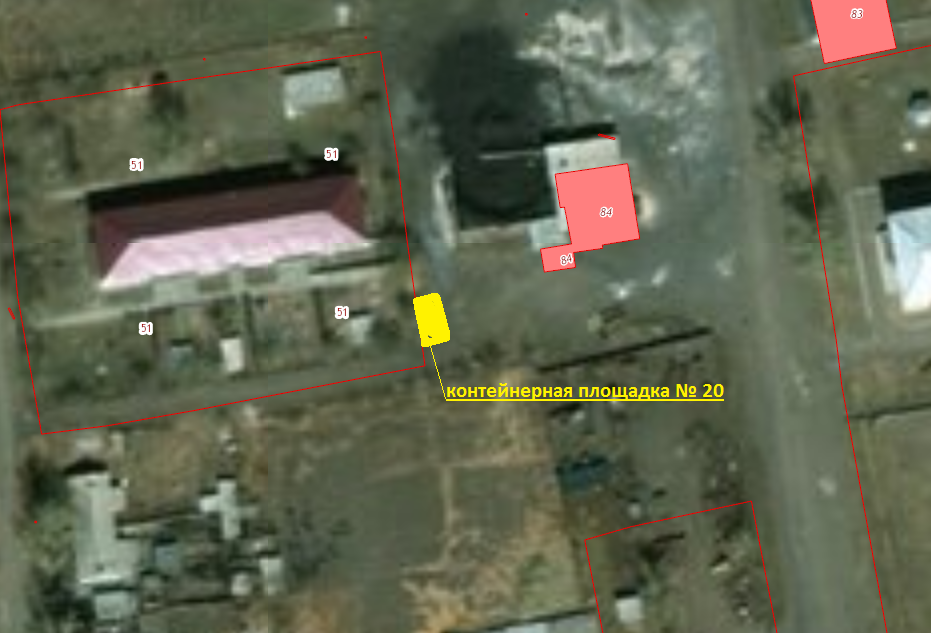 Схема размещения мест накопления ТКО № 21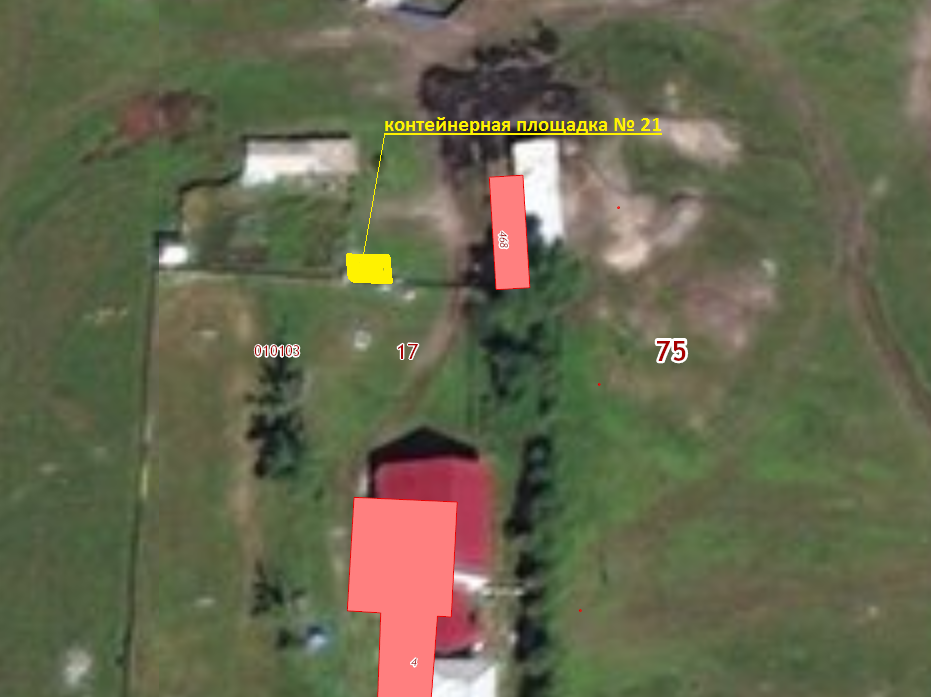 Схема размещения мест накопления ТКО № 22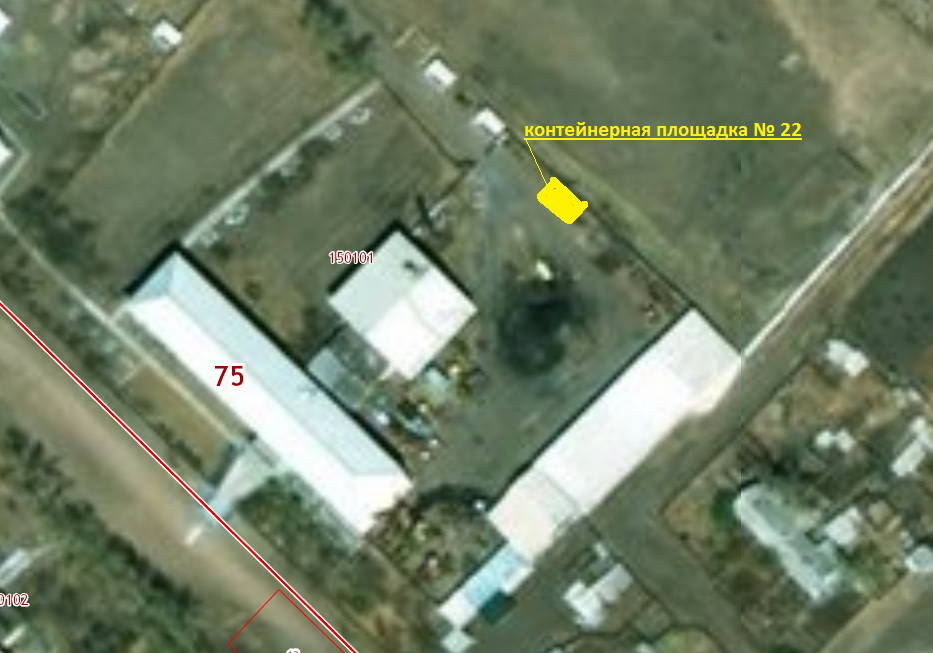 № п/пНаименование поселенияТребуемое количество контейнерных площадок, штМестоположение (широта; долгота)Собственники площадок накопления ТКОИсточники образования ТКОАдрес добавить1234561с/п «Досатуйское» 150,3956; 118,63Муниципальное бюджетное общеоразовательное учреждение Досатуйская средняя общеобразовательная школаОГРН: 1027500714340Школа по адресу: п. Досатуй, ул. Юбилейная, 11с/п «Досатуйское» 150,3963; 118,6288Муниципальное бюджетное дошкольное учреждение детский сад «Сказка» п.ДосатуйОГРН: 1027500714240Детский сад  по адресу: п. Досатуй, ул. Ленина, 17а1с/п «Досатуйское» 150,3965; 118,6227Администрация сельского поселения «Досатуйское»ОГРН: 1057530018699у МКД по адресу: п. Досатуй, ул. Привокзальная, 2а, 2б, 2в1с/п «Досатуйское» 150,3962; 118,628Администрация сельского поселения «Досатуйское»ОГРН: 1057530018699у МКД по адресу: п. Досатуй, ул. Юбилейная, 22с/п «Урулюнгуйское»150,467; 118,5199Муниципальное бюджетное общеоразовательное учреждение Урулюнгуйская средняя общеобразовательная школа ИМ. Г.Н.АксеноваОГРН: 1027500717485Школа по адресу : с. Урулюнгуй, ул. Аксенова, 283с/п «Дуройское»250,0049; 118,9317Муниципальное бюджетное общеоразовательное учреждение Дуройская средняя общеобразовательная школаОГРН: 1027500714890Школа по адресу: с. Дурой, ул. Набережная, 313с/п «Дуройское»250,0073; 118,9315Муниципальное бюджетное дошкольное учреждение детский сад «Колосок» с.ДуройОГРН: 1027500717628Детский сад по адресу: с. Дурой, ул. Баженова, 294с/п «Зоргольское»250,6109; 119,2762Муниципальное бюджетное общеоразовательное учреждение Зоргольская средняя общеобразовательная школа имени Героя Советского Союза Н.П.Губина с кадетскими классамиОГРН: 1027500714229Школа по адресу: с. Зоргол, ул. Школьная, 94с/п «Зоргольское»250,6083; 119,2715Муниципальное бюджетное общеоразовательное учреждение Зоргольская средняя общеобразовательная школа имени Героя Советского Союза Н.П.Губина с кадетскими классамиОГРН: 1027500714229спальный корпус школы по адресу: с. Зоргол, ул. Школьная, 1а5с/п «Староцурухайтуйское» 250,1987; 119,3282Муниципальное бюджетное общеоразовательное учреждение Староцурухайтуйская средняя общеобразовательная школаОГРН: 1027500715395Школа по адресу: с. Староцурухайтуй,  ул. Партизан Шестаковых, 4а5с/п «Староцурухайтуйское» 250,1972; 119,3259Муниципальное бюджетное дошкольное учреждение детский сад «Теремок» с.СтароцурухайтуйОГРН: 1127530000069Детский сад по адресу: с. Староцурухайтуй, пер. Саманный, 46с/п «Усть-Тасуркайское»150,364; 118,3971Муниципальное бюджетное общеоразовательное учреждение Усть-Тасуркайская основная общеобразовательная школаОГРН: 1027500714141Школа по адресу: с. Усть-Тасуркай, ул. Центральная, 807с/п «Пограничнинское»250,5913; 118,9587Муниципальное бюджетное общеоразовательное учреждение Пограничнинская средняя общеобразовательная школаОГРН: 1027500716946Школа по адресу: п. Пограничный, ул. Школьная, 87с/п «Пограничнинское»250,5602; 118,8433Муниципальное бюджетное общеоразовательное учреждение Талман-Борзинская основная общеобразовательная школаОГРН: 1027500715131Школа по адресу: с. Талман-Борзя, ул. Юбилейная, 228с/п «Новоцурухайтуйское»4 50,3897;119,1118Муниципальное бюджетное общеоразовательное учреждение Новоцурухайтуйская средняя общеобразовательная школаОГРН: 1027500715450Школа по адресу: с. Новоцурухайтуй, ул. Лазо, 788с/п «Новоцурухайтуйское»4 50,3911;119,1152Государственное учреждение социального обслуживания "Приаргунский комплексный центр социального обслуживания населения "Солнышко" Забайкальского краяОГРН: 1027500715384ГУСО ПКЦСОН «Солнышко» по адресу: с. Новоцурухайтуй, ул. Лазо, 648с/п «Новоцурухайтуйское»4 50,4013;119,1287Муниципальное бюджетное дошкольное учреждение детский сад «Тополек»  с.НовоцурухайтуйОГРН: 1027500715440Детский сад по адресу: с. Новоцурухайтуй, ул. Лазо, 68с/п «Новоцурухайтуйское»4 50,4779; 118,9279Муниципальное бюджетное общеоразовательное учреждение Уланская основная общеобразовательная школаОГРН: 1027500715340Школа по адресу: с. Улан, ул. Горная, 199с/п «Молодёжнинское»2 50,2828; 118,9964Муниципальное бюджетное общеобразовательное учреждение Молодежнинская средняя общеобразовательная школа имени Л.С.МилоградоваОГРН: 1027500717122Школа по адресу: п. Молодежный, ул. Молодежная, 259с/п «Молодёжнинское»2 50,2822; 118,9933Муниципальное бюджетное дошкольное учреждение детский сад «Колосок» п.МолодежныйОГРН: 1027500716066Детский сад по адресу: п. Молодежный, ул. Садовая, 810с/п «Быркинское»1 50,6469; 118,5403Муниципальное бюджетное общеоразовательное учреждение Быркинская средняя общеобразовательная школаОГРН: 1027500715373Школа по адресу: с. Бырка, ул. 2-я Нагорная, 111с/п «Погадаевское»1 50,3327; 118,671Муниципальное бюджетное общеоразовательное учреждение Погадаевская основная общеобразовательная школаОГРН: 1027500715362Школа по адресу: с. Погадаево, ул. Школьная, 19Итого 22№ п/пНаименование поселенияТребуемое количество контейнерных площадок, штМестоположение (ширина; долгота)Источники образования ТКОАдрес добавить№ схемы1234561с/п «Досатуйское» 150,3956; 118,63школа11с/п «Досатуйское» 150,3963; 118,6288детский сад21с/п «Досатуйское» 150,3965; 118,6227у МКД31с/п «Досатуйское» 150,3962; 118,628у МКД42с/п «Урулюнгуйское»150,467; 118,5199школа53с/п «Дуройское»250,0049; 118,9317школа63с/п «Дуройское»250,0073; 118,9315детский сад74с/п «Зоргольское»250,6109; 119,2762школа84с/п «Зоргольское»250,6083; 119,2715спальный корпус школы95с/п «Староцурухайтуйское» 250,1987; 119,3282школа105с/п «Староцурухайтуйское» 250,1972; 119,3259детский сад116с/п «Усть-Тасуркайское»150,364; 118,3971школа127с/п «Пограничнинское»250,5913; 118,9587школа(п. Пограничный)137с/п «Пограничнинское»250,5602; 118,8433школа (с. Талман-Борзя)148с/п «Новоцурухайтуйское»4 50,3897;119,1118школа158с/п «Новоцурухайтуйское»4 50,3911;119,1152ГУСО ПКЦСОН «Солнышко»168с/п «Новоцурухайтуйское»4 50,4013;119,1287детский сад178с/п «Новоцурухайтуйское»4 50,4779; 118,9279школа (с. Улан)189с/п «Молодёжнинское»2 50,2828; 118,9964школа199с/п «Молодёжнинское»2 50,2822; 118,9933детский сад2010с/п «Быркинское»1 50,6469; 118,5403школа2111с/п «Погадаевское»1 50,3327; 118,671школа 22Итого 22